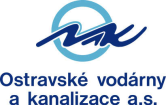 S M L O U V A  o dodávce vody a o odvádění odpadních vod č.:   80575│12200  1. 	 Smluvní strany  Ostravské vodárny a kanalizace a.s.   Nádražní 3114/28, Moravská Ostrava, 702 00 Ostrava   IČ: 45193673, DIČ: CZ45193673  zapsané v obchodním rejstříku u Krajského soudu v Ostravě  oddíl B, vložka č. 348  zastoupené xxxxxxxxxxxxxxxxxxxxx – obchodní ředitelkou  webové stránky: www.ovak.cz  provozovatel vodovodu a kanalizace pro veřejnou potřebu  (dále jen „dodavatel“)  a  Název / jméno:  Domov Iris, příspěvková organizace ......................................................................................    ..............................................................................................................................................................................   Identifikace (IČ / DN): 70631824 ......................   DIČ: --- .............................................   Plátce DPH: ---.........   Adresa majitele: Rybářská 1223/13, 709 00 Ostrava-Mariánské Hory ...........................................................    ..............................................................................................................................................................................   Adresa majitele zasílací: Rybářská 1223/13, 709 00 Ostrava-Mariánské Hory ..............................................    ..............................................................................................................................................................................   Zapsán ve veřejném rejstříku: ---..........................................................................................................................   Oddíl: --- .............................................................   Vložka č.: --- ..........................................................................   Zastoupen: Mgr. Michal Mariánek, MBA - ředitel ..........................................................................................   Telefonní kontakt:  xxx xxx xxx ...........................................................................................................................   E-mail: xxxxxxxxxxxxxxxxxxxxxxxxxxxxxxxxxxxxxxxx .................................................................................   Datová schránka: --- .............................................................................................................................................   Bankovní spojení:  14129761/0100 ......................................................................................................................   Spojovací číslo SIPO: --- ......................................................................................................................................   (dále jen „odběratel“)  Verze 2018 GDPR 	  	Strana 1 z 10  2. 	Připojená stavba nebo pozemek / Odběrné místo    Číslo odběru:  716 - 430  ........   Adresa odběrného místa: Rybářská 1223/13, 709 00 Ostrava-Mariánské Hory .....................................................   Parcelní číslo: 1267.........................................    Katastrální území:  Mariánské Hory .......................................................   Účel užití:     ☐  Domácnosti     ☒   Ostatní     ☐  Požární              Existence dalších zařízení:     ☐  Studna     ☐  Bazén   Počet trvale připojených osob na vodovod pro veřejnou potřebu dle sdělení odběratele: --- ...............................................   Počet trvale připojených osob na kanalizaci pro veřejnou potřebu dle sdělení odběratele:  --- ............................................   Vlastník  stavby  nebo  pozemku  připojené  na  vodovod  pro  veřejnou  potřebu  je  uveden  v příloze  č.  5  této  smlouvy  „Elektronický výstup z Katastru nemovitostí“.  Vlastník  stavby  nebo  pozemku  připojené  na  kanalizaci  pro  veřejnou potřebu  je  uveden  v příloze  č.  5  této  smlouvy  „Elektronický výstup z Katastru nemovitostí“.   Vlastníkem  vodovodu  pro  veřejnou  potřebu  je  statutární  město  Ostrava,  IČ:  00845451,  Ostrava,  Moravská  Ostrava  a Přívoz, Prokešovo náměstí 1803/8, ledaže je dále uvedeno jinak:  --- ........................................................................................................................................................................................   Vlastníkem  kanalizace pro veřejnou potřebu je  statutární město  Ostrava,  IČ: 00845451, Ostrava, Moravská Ostrava  a Přívoz, Prokešovo náměstí 1803/8, ledaže je dále uvedeno jinak:   --- ........................................................................................................................................................................................   Vlastník vodovodní přípojky, je-li odlišný od vlastníka připojené stavby nebo pozemku:   --- ........................................................................................................................................................................................   Vlastník kanalizační přípojky, je-li odlišný od vlastníka připojené stavby nebo pozemku:   --- ........................................................................................................................................................................................   3. 	Předmět smlouvy  Dodavatel se zavazuje za podmínek této smlouvy odběrateli dodávat vodu z vodovodu pro veřejnou potřebu a odvádět  odpadní vody kanalizací pro veřejnou potřebu.  Odběratel se zavazuje za toto poskytnuté plnění zaplatit dodavateli za podmínek této smlouvy vodné a stočné vč. DPH  (dále jen „vodné a stočné“).  Verze 2018 GDPR 	  	Strana 2 z 10  4.  	Množství dodávané vody a odváděné odpadní vody  4.1  	Voda dodávaná: vodovodní  přípojkou*  limit dodávané vody: je určen jmenovitým průtokem vodoměru DN  50 .................   (doplní dodavatel)  ☒ 	dle potřeb odběratele    ☐ 	v množství maximálně :  ...................    m3/rok (určí dodavatel)  4.2   	Způsob zjišťování množství dodané vody*   ☒ 	vodoměrem umístěným: sklep ...................................................................................................................................      ☐ 	výpočtem dle směrných čísel roční potřeby vody – výpočet  je uveden v příloze č. 2 této smlouvy   ☐ 	odborným výpočtem potřeby vody u netypických odběrů – výpočet je uveden v příloze č. 3 této smlouvy   4.3  	Odvádění odpadních vod: kanalizační přípojkou*           limit odváděné vody: je určen profilem přípojky   ☒ 	dle potřeb odběratele    ☐ 	v množství maximálně:  ....................   m3/rok (určí dodavatel)  ☐ 	maximální průtok:  ...................   l/s (určí dodavatel)  4.4  	Způsob napojení kanalizační přípojky na kanalizaci*  ☐ 	přímé napojení na kanalizaci   ☒ 	napojení prostřednictvím předčisticího zařízení:  ☐ 	septik   	☐ 	domovní čistírna odpadních vod     	☒ 	jiné: lapač tuků ............................................................................................................................................    4.5 	Zdroje odváděných odpadních vod*  ☒ 	odběratel vypouští do kanalizace vodu dodanou vodovodem     ☐ 	odběratel vypouští do kanalizace vodu z jiných zdrojů než vodovodu:        	zdroj:  .........................................................................................................................................................................     	měřený:  .....................................................................................................................................................................   4.6 	Způsob zjišťování množství odváděných odpadních vod*  ☒ 	dle množství vody dodané do nemovitosti vodovodem (dle údajů vodoměru)  ☐ 	měřícím zařízením odběratele umístěným:  ...............................................................................................................      ☐ 	výpočtem dle směrných čísel roční potřeby vody – výpočet je uveden v příloze č. 2 této smlouvy  ☐ 	jiným způsobem – výpočet je uveden v příloze č. 4 této smlouvy   Verze 2018 GDPR 	  	Strana 3 z 10  4.7 	 Limity znečištění*  Smluvní  strany  sjednávají  odlišně  od  přílohy  č.  1  -  Všeobecné  požadavky  na  složení odpadních  vod  vypouštěných  do kanalizace pro veřejnou potřebu níže uvedené limity znečištění:  pH = 6-9, BSK5 = 800 mg.l-1, CHSKCr = 1 400 mg.l-1,  NL = 700 mg.l-1, RL = 790 mg.l-1, EL = 40 mg.l-1, Tab. 3 sl. II  
Kanalizačního řádu veřejné kanalizace města Ostravy .........................................................................................................   --- ..........................................................................................................................................................................................   5.  	Způsob fakturace a plateb  5.1 	Platby vodného a stočného se uskutečňují*  ☒ 	zálohově formou měsíčních zálohových plateb   Výše měsíční zálohy v Kč: 37 100,- Kč ...............................................................................................................................   Způsob úhrady zálohy: inkasní příkaz ..................................................................................................................................   ☒ 	vyúčtovací fakturou   ☐ 	zasílanou prostřednictvím společnosti zajišťující poštovní služby   	☒ 	zasílanou elektronicky ve formátu .pdf na e-mailovou adresu uvedenou v článku 1. této smlouvy, s čímž  odběratel v souladu s § 26 odst. 3 zákona č. 235/2004 Sb. ve znění pozdějších předpisů souhlasí  Způsob úhrady faktury: inkasní příkaz .................................................................................................................................   Způsob vrácení přeplatků: převodní příkaz ..........................................................................................................................   5.2 	Platby vodného a stočného uskutečňované zálohově budou vyúčtovány minimálně 1x za rok. Výše zálohových  plateb je stanovena zpravidla ve výši 1/12 z celkového objemu plateb vodného a stočného za uplynulé roční období.  Zálohy jsou splatné vždy do 20. dne každého kalendářního měsíce. Přeplatky z vyúčtování záloh převyšujících částku  100,- Kč, budou dodavatelem zaslány odběrateli ve lhůtě splatnosti. Přeplatky či nedoplatky do výše 100,- Kč převede  dodavatel do dalšího zúčtovacího období.  5.3   	V případě, že odběratel 2x po sobě neuhradí zálohu ve splatnosti, je dodavatel oprávněn jednostranně  zálohy  zrušit a změnit četnost fakturace stanovené v této smlouvě.   5.4 	Fakturace vodného a stočného je prováděna v souladu s platným ceníkem dodavatele. Fakturace je prováděna  nejméně 1x za rok.  5.5 	Splatnost faktury je čtrnáct dní od jejího odeslání.   5.6 	Dodavatel  neodpovídá  za  škodu  a  ušlý  zisk vzniklé  nesprávným  označením platby nebo  nedoručením platby  pověřenou osobou.  6. 	Doba plnění  6.1  	Tato smlouva je uzavřena*  ☒ 	na dobu neurčitou s účinností od 19. 2. 2022 ............................................................................................................   ☐ 	na dobu určitou s účinností od  ...............................................................    do  ..........................................................   * prosím, označte správnou variantu, případně údaj doplňte  Verze 2018 GDPR 	  	Strana 4 z 10  7. 	Jakost dodávané vody a limity znečištění odpadních vod  7.1   	Voda dodávaná odběrateli vodovodem musí splňovat jakostní ukazatele a požadavky na zdravotní nezávadnost pitné vody  stanovené  zvláštními  právními  předpisy  (zejm.  zákonem  č.  258/2000  Sb.,  o  ochraně  veřejného  zdraví  a  o  změně  některých  souvisejících zákonů v platném znění). V souladu s přílohou č. 1 vyhlášky č. 252/2004 Sb., kterou se stanoví hygienické požadavky  na pitnou a teplou vodu a četnost a rozsah kontroly pitné vody, v platném znění bude pitná voda dodávaná odběrateli vykazovat  předepsané  ukazatele  jakosti,  a  to  zejména  hodnotu  obsahu  vápníku  ve  výši  min.  30  mg/l,  hodnotu  obsahu  hořčíku  ve  výši  min. 10 mg/l, hodnotu obsahu dusičnanů ve výši max. 50 mg/l.   7.2 	Maximální  přetlak  v nejnižších  místech  vodovodní  sítě  každého  tlakového  pásma  nesmí  převyšovat  hodnotu  0,6  MPa,  přičemž v odůvodněných případech se může zvýšit na 0,7 MPa. Při zástavbě do dvou nadzemních podlaží hydrodynamický přetlak  v rozvodné síti musí být v místě napojení vodovodní přípojky nejméně 0,15 MPa, při zástavbě nad dvě nadzemní podlaží nejméně  0,25 MPa.  7.3   	Kvalita  odpadních  vod  vypouštěných  do  kanalizace  musí  odpovídat  platným  obecně  závazným  právním  předpisům  a platnému kanalizačnímu řádu kanalizace pro veřejnou potřebu (dále jen „kanalizační řád“), zejména pokud jde o dodržení nejvyšší  přípustné míry znečištění, jejíž limity jsou stanoveny v kanalizačním řádu, popř. v příloze č. 1 této smlouvy.  7.4  	Odběratel  uhradí  dodavateli  jednoznačně  prokázané  zvýšené  náklady  vynaložené  na  opatření  vyvolaná  překročením  dohodnuté,  nebo  kanalizačním  řádem  stanovené  koncentrační  a  bilanční  hodnoty  znečištění  vypouštěných  odpadních  vod,  nebo  vypouštěním látek, které nejsou odpadními vodami nebo jejichž vniknutí do kanalizace  musí být zabráněno, jakož i na opatření  potřebná  ke  zjištění  těchto  skutečností.  Tím  není  dotčeno  právo  dodavatele  na  náhradu  škody,  vzniklé  mu  zvýšením  úplat  za vypouštění odpadních vod do vod povrchových, uložením pokuty za nedovolené vypouštění vod nebo z jiného důvodu, v důsledku  výše uvedeného nedovoleného jednání odběratele.  8. 	Dodací podmínky  Společná ustanovení  8.1  	Právo na dodávku vody vzniká uzavřením písemné smlouvy na dodávku vody, kolaudací přípojky s výjimkou zvláštních  povolení (stavební přípojka atd.) a uhrazením závazků dodavateli souvisejících s jejich zřízením. Povinnost dodávky vody je splněna  vtokem vody z vodovodu do vodovodní přípojky.  8.2 	Množství dodané vody měří provozovatel vodoměrem, který je stanoveným měřidlem podle zvláštních právních předpisů.  Není-li vodoměr osazen nebo je-li vodoměr nefunkční, určí se množství dodané vody podle zákona nebo prováděcího právního  předpisu.   8.3  	Četnost  odečtů  činí  minimálně  1  rok.  Období  odečtu,  četnost  odečtů  a  konkrétní  dobu  jejich  provedení  stanovuje  jednostranně dodavatel.    8.4  	Pokud není vodoměr nebo zařízení na měření množství odváděných odpadních vod v době odečtu přístupné, je dodavatel  oprávněn vyúčtovat (vyfakturovat) množství dodané vody nebo množství odvedených odpadních vod odhadnuté z průměrné spotřeby  za minulé období popř. jiným způsobem dle prováděcího právního předpisu.   8.5  	Má-li odběratel pochybnosti o správnosti měření nebo zjistí-li závadu na vodoměru, má právo požádat o jeho přezkoušení.  Tiskopis žádosti je k dispozici v sídle dodavatele nebo na jeho webových stránkách. Toto právo lze uplatnit nejpozději při výměně  vodoměru.  Dodavatel  je  povinen  do  30  dnů  ode  dne  doručení  žádosti  zajistit  přezkoušení  vodoměru  u  autorizované  zkušebny,  přičemž  odběratel  je  povinen  poskytnout  dodavateli  k  odečtu  i  výměně  vodoměru  nezbytnou  součinnost.  Výsledek  přezkoušení  oznámí dodavatel do 14 dní ode dne doručení výsledku přezkoušení písemně odběrateli. Žádost o přezkoušení neodkládá povinnost  úhrady vyúčtovaného vodného a stočného.  8.6 	Právo  na  odvádění  odpadních  vod  vzniká  uzavřením  písemné  smlouvy  na  odvádění  odpadních  vod,  kolaudací  přípojky  s výjimkou zvláštních povolení (stavební přípojka atd.) a uhrazením závazků dodavateli souvisejících s jejich zřízením. Odvedení  odpadních vod z pozemku nebo stavby je splněno okamžikem vtoku odpadních vod z kanalizační přípojky do kanalizace.  8.7  	Kanalizací  mohou  být  odváděny  odpadní  vody  jen  v  limitech  znečištění  a  v  množství  stanoveném  v  kanalizačním  řádu  a v této smlouvě. Odběratel je povinen dodržet ostatní povinnosti stanovené v kanalizačním řádu.  8.8  	Množství odpadních vod vypouštěných do kanalizace měří odběratel svým měřicím zařízením, jestliže to stanoví kanalizační  řád. Umístění a typ měřicího zařízení smluvní strany určily v článku 4.6 této smlouvy. Měřicí zařízení podléhá úřednímu ověření  podle zvláštních právních předpisů a toto ověřování zajišťuje na své náklady odběratel. Dodavatel je oprávněn průběžně kontrolovat  funkčnost a správnost měřicího zařízení a odběratel je povinen umožnit dodavateli přístup k tomuto měřicímu zařízení.  8.9 	Má-li dodavatel pochybnosti o správnosti měření nebo zjistí-li závadu na měřicím zařízení odpadních vod, má právo požádat  o jeho přezkoušení. Odběratel je povinen na základě písemné žádosti dodavatele do 30 dnů od doručení žádosti zajistit přezkoušení  měřicího  zařízení  u  autorizované  zkušebny.  Výsledek  přezkoušení  oznámí  písemně  odběratel  neprodleně  dodavateli.  Žádost  o přezkoušení neodkládá povinnost úhrady vyúčtovaného stočného.  Verze 2018 GDPR 	  	Strana 5 z 10  8.10  	Jestliže odběratel vodu dodanou vodovodem zčásti spotřebuje bez vypuštění do kanalizace a toto množství je prokazatelně  větší  než  30  m3  za  kalendářní  rok,  může  odběratel  dodavatele  požádat  o  snížení  objemu  odkanalizované  vody  prostřednictvím  žádosti,  která  je  k dispozici  na  webových  stránkách dodavatele  nebo  jako tiskopis  v sídle  dodavatele.  Podmínky  snížení  objemu  odkanalizované vody a postup při vyplnění žádosti je uveden na webových stránkách dodavatele, případně budou potřebné informace  pro podání žádosti o snížení objemu odkanalizované vody odběrateli poskytnuty v sídle dodavatele.  8.11  	Pokud není množství vypouštěných odpadních vod měřeno, předpokládá se, že odběratel, který odebírá vodu z vodovodu,  vypouští do kanalizace takové množství vody, které odpovídá zjištění na vodoměru nebo směrným číslům roční potřeby vody, pokud  nejsou instalovány vodoměry. V případě, kdy je měřen odběr z vodovodu, ale je také možnost odběru z jiných zdrojů, použijí se  ke zjištění spotřeby vody směrná čísla roční potřeby nebo se k naměřenému odběru z vodovodu připočte množství vody získané  z jiných,  provozovatelem  vodovodu  měřených  zdrojů.  Vypouští-li odběratel  do kanalizace  vodu z  jiných  zdrojů  než  z vodovodu  a  není-li  možno  zjistit  množství  vypouštěné  odpadní  vody  měřením  nebo  jiným  způsobem  stanoveným  prováděcím  právním  předpisem, zjistí se množství vypouštěných odpadních vod odborným výpočtem ověřeným dodavatelem.  8.12  	V případě, že je kanalizace ukončena čistírnou odpadních vod, není dovoleno vypouštět do této kanalizace odpadní vody  přes septiky a čistírny odpadních vod, pokud se nejedná o čistírny odpadních vod k odstranění znečištění, které převyšuje limity  znečištění uvedené kanalizačním řádem. Nedodržení této povinnosti je klasifikováno jako závada na přípojce.  Práva a povinnosti odběratele  8.13  	Odběratel je povinen při uzavření smlouvy prokázat vlastnictví pozemku nebo stavby připojené na vodovod nebo kanalizaci  a vlastnictví vodovodní a kanalizační přípojky zřízené po 01.01.2002. Vlastníkem vodovodní přípojky nebo kanalizační přípojky  zřízené do 31.12.2001, je vlastník pozemku nebo stavby připojené na vodovod nebo kanalizaci, neprokáže-li se opak.  8.14  	Odběratel je povinen při uzavření smlouvy poskytnout dodavateli potřebnou technickou dokumentaci zařízení v souvislosti  s dodávkou vody a odváděním odpadních vod.    8.15  	Odběratel  je  povinen  do  patnácti  dnů  hlásit  všechny  technické,  účetní,  daňové,  evidenční,  majetkové  a  právní  změny  v souvislosti se smlouvou.  8.16  	Odběratel je povinen dbát právních předpisů a technických norem vydaných k zajištění správné funkce vnitřního vodovodu  a vnitřní kanalizace a řídit se při zajišťování funkce vnitřního vodovodu a vnitřní kanalizace pokyny dodavatele. Dodavatel má právo  provést prohlídku a kontrolu odběrného místa, není-li v rozporu s právními předpisy (technickými normami). V případě, že technický  stav odběratelova zařízení neodpovídá právním předpisům (technickým normám) tak, že může způsobit pokles nebo kolísání tlaku  vody ve vodovodní síti, zpětné vniknutí vody z jiného zdroje do zařízení dodavatele, ohrozit zdraví, bezpečnost osob nebo majetek,  je povinen odběratel tyto závady odstranit.  8.17  	Odběratel je povinen umožnit dodavateli přístup k přípojce, měřidlu a všem jeho komponentům, zejména plomby vodoměru  a  zařízení  umožňující  dálkový  odečet,  chránit  je  před  poškozením  a  bez  zbytečného  odkladu  oznámit  dodavateli  jejich  závady.  Jakýkoliv  zásah  do  měřidla  bez  souhlasu  dodavatele  je  nepřípustný  a  dodavatel  má  právo  jednotlivé  části  měřidla  zajistit  proti  neoprávněné  manipulaci. Poškození  tohoto  zajištění  je hodnoceno  jako  porušení  smlouvy.  Byla-li  nefunkčnost  přípojky,  měřidla  nebo  jeho  komponentů  způsobena  nedostatečnou  ochranou  nebo  přímým  zásahem  odběratele,  hradí  škodu  a  náklady  spojené  s výměnou nebo opravou odběratel.  8.18 	Pokud přípojka prochází před připojením na vodovod nebo kanalizaci přes pozemek, stavbu nebo přípojku jiného vlastníka  (s výjimkou pozemků tvořících veřejné prostranství), je odběratel povinen v těchto případech zajistit dodavateli přístup k přípojce,  měřidlu a všem jeho komponentům.  8.19  	Odběratel si může na svůj náklad osadit na vnitřním vodovodu vlastní podružný vodoměr. Odpočet z podružného vodoměru  nemá vliv na určení množství dodané vody dodavatelem.  8.20  	Pokud není uvedeno jinak, odběratel může odebírat vodu z vodovodu nebo vypouštět odpadní vody do kanalizace pouze  pro potřebu připojené nemovitosti a v souladu se smlouvou. Odběratel je oprávněn jen s písemným souhlasem dodavatele dodávat  vodu nebo odvádět odpadní vody svým vodovodním a kanalizačním zařízením dalším konečným spotřebitelům.  8.21 	Pokud  je vodoměr  umístěn  v  šachtě,  je odběratel  povinen  zajistit,  aby  tato  šachta byla  přístupná  a  odvodněná  v souladu  s externím dokumentem „Požadavky na provádění vodovodních řadů a přípojek" umístěným na webových stránkách dodavatele.  8.22 	Odběratel  je  z hygienických  důvodů  povinen  před  odběrem  vody  z vodovodu  pro  veřejnou  potřebu  provést  proplach  vodovodní přípojky vodou v délce 20 – 30 minut, pokud na připojené stavbě nebo pozemku dlouhodobě nebyl realizován žádný  odběr.   Verze 2018 GDPR 	  	Strana 6 z 10  Práva a povinnosti dodavatele  8.23  	Dodavatel je oprávněn údaje uvedené odběratelem ve smlouvě přezkoumat, a to i na místě samém, a má právo požadovat  změnu smlouvy v souladu se zjištěnými skutečnostmi.   8.24  	Dodavatel  je  povinen  ze  svých  prostředků  provádět  opravy  a  údržbu  vodovodních  a  kanalizačních  přípojek  uložených  v pozemcích, které tvoří veřejné prostranství.  8.25  	Dodavatel je povinen osadit na vodovodní přípojku odběratele vodoměr podle technických podmínek odběru vody zejména  podle  výše  průměrného  a  maximálního  průtoku.  Dodavatel  na  své  náklady  provádí  jeho  osazení,  údržbu  a  výměnu.  Dodavatel  je povinen oznámit odběrateli výměnu vodoměru alespoň 15 dní předem, současně s vymezením času v rozsahu maximálně 3 hodin,  a to i v případě, že vodoměr je pro provozovatele přístupný bez účasti odběratele, ledaže se s odběratelem (vlastníkem) předem  telefonicky, emailem, písemně nebo bezprostředně při výměně vodoměru dohodne jinak. Odběratel a dodavatel se dohodli na tom,  že výměna vodoměru může být realizována i bez přítomnosti odběratele, avšak za přítomnosti odběratelem pověřené osoby, zejména  člena domácnosti odběratele nebo jiné osoby užívající připojenou nemovitost.  8.26  	Dodavatel  je  oprávněn  přerušit  nebo  omezit  dodávku  vody  nebo  odvádění  odpadních  vod  bez  předchozího  upozornění  jen  v případech  živelní  pohromy,  při  havárii  vodovodu  či  kanalizace,  vodovodní  přípojky  nebo  kanalizační  přípojky  nebo  při možném ohrožení zdraví lidí nebo majetku. Přerušení nebo omezení dodávky vody je dodavatel povinen bezprostředně oznámit  příslušnému orgánu hygienické služby, vodoprávnímu úřadu, nemocnicím, jednotkám požární ochrany a obci.   8.27  	Dodavatel  je  oprávněn  přerušit  nebo  omezit  dodávku  vody  nebo  odvádění  odpadních  vod  do  doby,  než  pomine  důvod  přerušení nebo omezení,  a) 	při provádění plánovaných oprav, udržovacích a revizních pracích,  b) 	nevyhovuje-li zařízení odběratele technickým požadavkům tak, že jakost nebo tlak vody ve vodovodu může ohrozit zdraví  a bezpečnost osob a způsobit škodu na majetku,   c) 	neumožní-li odběratel dodavateli, po jeho opakované písemné výzvě, přístup k přípojce nebo zařízení vnitřního vodovodu  nebo kanalizace,  d) 	bylo-li zjištěno neoprávněné připojení vodovodní přípojky nebo kanalizační přípojky,   e) 	neodstraní-li odběratel  závady  na  vodovodní  přípojce nebo  kanalizační  přípojce nebo na vnitřním  vodovodu nebo  vnitřní  kanalizaci zjištěné dodavatelem ve lhůtě jím stanovené, která nesmí být kratší než 3 dny,  f) 	při prokázání neoprávněného odběru vody nebo neoprávněného vypouštění odpadních vod,  g) 	v případě prodlení odběratele s placením podle sjednaného způsobu úhrady vodného nebo stočného po dobu delší než 30 dnů.  8.28  	Přerušení nebo omezení dodávky vody nebo odvádění odpadních vod podle odstavce 8.27 této smlouvy je dodavatel povinen  oznámit odběrateli v případě přerušení nebo omezení dodávek vody nebo odvádění odpadních vod  -  podle písm. b) až g) alespoň 3 dny předem,  -  podle  písm.  a) alespoň  15  dnů  předem  současně  s oznámením  doby  trvání  provádění  plánovaných  oprav,  udržovacích  nebo revizních prací.   8.29  	V případě přerušení nebo omezení dodávky vody nebo odvádění odpadních vod podle odstavce 8.26 a 8.27 písm. a) této  smlouvy je dodavatel oprávněn stanovit podmínky tohoto přerušení nebo omezení a je povinen zajistit náhradní zásobování pitnou  vodou nebo náhradní odvádění odpadních vod v mezích technických možností a místních podmínek.  8.30  	Dodavatel  je  povinen  neprodleně  odstranit příčinu přerušení nebo  omezení  dodávky vody  nebo odvádění odpadních  vod  podle odstavce 8.26 a 8.27 písm. a) této smlouvy a bezodkladně obnovit dodávku vody nebo odvádění odpadních vod. V případě,  že k přerušení nebo omezení dodávky vody nebo odvádění odpadních vod došlo podle odstavce 8.27 písmen b) až g), hradí náklady  s tím spojené odběratel.  8.31  	Dodavatel  neodpovídá  odběrateli  za  škody  a  ušlý  zisk  vzniklé  nedostatkem  tlaku  vody  při  omezení  zásobování  vodou  pro  poruchu  na  vodovodu,  při  přerušení  dodávky  elektrické  energie,  při  nedostatku  vody  nebo  z důvodu,  pro  který  je  vlastník  nebo provozovatel oprávněn dodávku vody omezit nebo přerušit.   Neoprávněný odběr vody a vypouštění odpadních vod  8.32 	Neoprávněným odběrem vody z vodovodu je odběr  a) 	před vodoměrem,  b) 	bez uzavřené písemné smlouvy nebo v rozporu s ní,  c) 	přes  vodoměr, který  v  důsledku  jednání odběratele  odběr  nezaznamenává,  nebo  zaznamenává  odběr  menší,  než  je odběr  skutečný, nebo  d) 	přes vodoměr, který odběratel nedostatečně ochránil před poškozením.  8.33 	Neoprávněným je vypouštění odpadních vod do kanalizace   a) 	bez uzavřené písemné smlouvy o odvádění odpadních vod nebo v rozporu s ní,  b) 	v rozporu s podmínkami stanovenými pro odběratele kanalizačním řádem, nebo  c) 	přes  měřicí  zařízení  neschválené  dodavatelem,  nebo  přes  měřicí  zařízení,  které  v důsledku  jednání  odběratele  množství  vypuštěných odpadních vod nezaznamenává, nebo zaznamenává množství menší, než je množství skutečné.  Verze 2018 GDPR 	  	Strana 7 z 10  Reklamace  8.34 	Reklamace  jakosti  a  množství  dodané  pitné  vody  nebo  odvádění  odpadních  vod  v dohodnutém  rozsahu,  stanoveným  způsobem a množství, se řídí „Reklamačním řádem“, který je k dispozici v sídle dodavatele a je zveřejněn na webových stránkách  dodavatele.  9. 	Stanovení ceny pro vodné a stočné a způsob jejího vyhlášení  9.1  	Cena pro vodné a cena pro stočné je cenou věcně usměrňovanou dle § 6 zákona č. 526/1990 Sb., o cenách, v platném znění.  Seznam  věcně  usměrňovaných  cen  je  každoročně  zveřejňován  v Cenovém  věstníku  ministerstva  financí.  Dodavatel  je  povinen  při stanovení ceny pro vodné a ceny pro stočné vycházet z obecně závazných platných cenových předpisů.   9.2  	Cena pro vodné a cena pro stočné je stanovena zpravidla na období jednoho roku a její výše je uvedena v platném ceníku  dodavatele, který je k dispozici v sídle dodavatele a na jeho webových stránkách. Na žádost odběratele bude platný ceník včetně  výpočtu ceny pro vodné a ceny pro stočné předložen.  9.3  	Dodavatel je povinen každou změnu ceny pro vodné a ceny pro stočné vhodným způsobem zveřejnit, zpravidla v místním  tisku.   9.4  	Právo na vodné vzniká vtokem vody do potrubí napojeného bezprostředně za vodoměrem, není-li vodoměr, vtokem vody  do vnitřního uzávěru připojeného pozemku nebo stavby, popřípadě do uzávěru hydrantu nebo výtokového stojanu. Právo na stočné  vzniká okamžikem vtoku odpadních vod do kanalizace.  9.5  	Pokud není při změně ceny proveden kontrolní odečet, stanoví se spotřeba poměrným způsobem na část za starou a novou  cenu z denního průměru za dané období při následujícím fakturačním odečtu.   9.6  	Dodavatel  je  povinen  nejpozději  do  30. dubna  kalendářního  roku  způsobem  uvedeným  v prováděcím  právním  předpisu  zveřejnit porovnání všech položek výpočtu ceny podle cenových předpisů pro vodné a stočné a dosažené skutečnosti v předchozím  kalendářním roce.    10.   Sankce  10.1  	Odběratel zaplatí dodavateli smluvní pokutu ve výši 5.000,- Kč jestliže:  - neumožní oprávněnému pracovníkovi dodavatele přístup k měřícímu zařízení, prověření jeho stavu a řádný odečet,  - neumožní oprávněnému pracovníkovi dodavatele přístup ke kontrolnímu profilu směrodatnému pro kontrolu kvality vypouštěných  odpadních vod a odběr jejich vzorku,  -  neprodleně  neodstraní  překážky,  které  znemožňují  odečítání  měřících  zařízení,  zejména  neprovede  opatření  proti  zaplavování  prostoru, v němž je měřící zařízení umístěno.  10.2 	 Odběratel zaplatí dodavateli smluvní pokutu ve výši 10.000,- Kč jestliže:   - je porušena plomba vodoměru,   - neoprávněně manipuluje se zařízením dodavatele nebo vlastníka sítě, kterou dodavatel provozuje.  10.3  	Dodavatel zaplatí odběrateli smluvní pokutu ve výši 5.000,- Kč jestliže:  - neoznámí přerušení nebo omezení dodávky vody nebo odvádění odpadních vod podle bodu 8.27 písm. b) až g) ve stanovené lhůtě.  10.4  	Dodavatel zaplatí odběrateli smluvní pokutu ve výši 10.000,- Kč jestliže:  -  nezajistí  přezkoušení  měřicího  zařízení  u  autorizované  zkušebny  do  30  dnů  od  doručení  žádosti  odběratele  a  nesdělí  písemně  odběrateli výsledek přezkoušení do 14 dní ode dne doručení výsledku přezkoušení dodavateli.  10.5  	Smluvní pokuta nenahrazuje případnou náhradu škody, ani pokutu udělenou smluvní straně podle zákona.  10.6  	Pro případ prodlení s úhradou plateb podle této smlouvy má dodavatel právo požadovat od odběratele roční úrok z prodlení  ve výši stanovené platným právním předpisem.  Verze 2018 GDPR 	  	Strana 8 z 10  11.   Změny a ukončení smluvního vztahu  11.1  	Pokud odběratel hodlá ukončit smlouvu, zejména v důsledku převodu nemovitosti na nového vlastníka, přičemž dodávka  vody a odvádění odpadních vod má pokračovat i nadále, je povinen se spolu s novým vlastníkem nemovitosti dostavit k dodavateli  za  účelem  ukončení  této  smlouvy  a uzavření  smlouvy  s novým odběratelem.  Odběratel přitom  předloží konečný  stav  vodoměru  k datu změny odběratele, jakož i doklady prokazující změnu v osobě vlastníka nemovitosti.  11.2 	Ukončení  odběru  vody  (odvádění  odpadních  vod)  ohlásí  odběratel  dodavateli  písemně  nejméně  patnáct  dní  předem  a umožní dodavateli v tomto termínu přístup k měřícímu zařízení, uzávěrům a šachtě přípojky. Ukončení odběru vody (odvádění  odpadních  vod)  provede  dodavatel  na  náklady  odběratele.  Smluvní  vztah  trvá  až  do  ukončení  smlouvy  nebo  převedení  odběru  na jiného odběratele.   11.3  	Zrušení přípojky (pokud je to technicky možné) schvaluje a provádí dodavatel na žádost a náklady odběratele. Ukončení  smlouvy  nebo  převod  odběru  (odvádění  odpadních  vod)  na  jiného  odběratele  se  zpětnou  platností  lze  provést  jen  s  písemným  souhlasem dodavatele.  11.4  	Platnost smlouvy uzavřené na dobu určitou skončí uplynutím sjednané doby. Před uplynutím sjednané doby lze smlouvu  ukončit  ze  strany  dodavatele  z důvodů  uvedených  v bodu  8.27  písm.  b)  a  d)  až  g)  písemnou  výpovědí.  Odběratel  je  oprávněn  vypovědět smlouvu bez udání důvodu. Pro oba případy se sjednává výpovědní lhůta v délce 1 měsíce, která začíná běžet od prvního  dne měsíce následujícího po doručení písemné výpovědi druhé smluvní straně.   11.5  	Platnost smlouvy uzavřené na dobu neurčitou skončí dohodou smluvních stran nebo výpovědí po uplynutí výpovědní lhůty.  Ze strany dodavatele lze smlouvu ukončit písemnou výpovědí pouze z důvodů uvedených v bodu 8.27 písm. b) a d) až g). Odběratel  je oprávněn vypovědět smlouvu bez udání důvodu. Pro oba případy se sjednává výpovědní lhůta v délce 1 měsíce, která začíná běžet  od prvního dne měsíce následujícího po doručení písemné výpovědi druhé smluvní straně.  11.6 	Smlouva  může  být  změněna  nebo  zrušena  pouze  písemnou  formou.  Dodavatel  je  oprávněn  jednostranně  změnit  výši  zálohových plateb při ročním vyúčtování záloh uvedením ve faktuře. Odběratel je oprávněn jednostranně změnit výši zálohových  plateb na základě telefonátu či e-mailové zprávy určené zákaznickému oddělení dodavatele. Odběratel je oprávněn jednostranně  změnit tuto smlouvu po přihlášení prostřednictvím aplikace Zákaznický účet přístupné z webových stránek dodavatele, avšak pouze  v případě změny adresy odběrného místa, adresy majitele, zasílací adresy majitele, adresy plátce, zasílací adresy plátce, telefonního  kontaktu,  e-mailové  adresy,  výše  zálohové  platby,  úhrady  měsíčních  záloh,  spojovacího  čísla  SIPO,  úhrady  vyúčtovací  faktury,  bankovního spojení, způsobu zasílání vyúčtovací faktury. Za správnost údajů změněných prostřednictvím aplikace Zákaznický účet  odpovídá odběratel. Podmínky používání aplikace Zákaznický účet stanoví dodavatel.  12.   Závěrečná ustanovení  12.1 	V souladu se zákonem č. 110/2019 Sb., o zpracování osobních údajů, v platném znění a Nařízením Evropského parlamentu a  Rady (EU) 2016/679 ze dne 27. dubna 2016 o ochraně fyzických osob v souvislosti se zpracováním osobních údajů a o volném  pohybu těchto údajů a o zrušení směrnice 95/46/ES (dále také „GDPR“) dodavatel informuje odběratele o tom, že shromažďuje,  zpracovává a uchovává osobní údaje, které se o odběrateli dozvěděl v souvislosti s uzavřením této smlouvy a jejím plněním. Veškeré  podrobné informace o zpracování, shromažďování a uchovávání osobních údajů odběratele jsou uvedeny na webových stránkách  dodavatele  www.ovak.cz.  Tyto  informace  jsou  na  vyžádání  rovněž  dostupné  v písemné  podobě  na  zákaznickém  centru  v sídle  dodavatele.   12.2 	Práva a povinnosti smluvních stran, která nejsou výslovně upravena v této smlouvě, se řídí příslušnými ustanoveními zákona  č.  89/2012  Sb.,  občanského  zákoníku,  zákona  č.  274/2001  Sb.,  o  vodovodech  a  kanalizacích  pro  veřejnou  potřebu,  zákona  č.  254/2001  Sb.,  o  vodách,  zákona  č.  526/1990  Sb.,  o  cenách,  zákona  č.  258/2000  Sb.,  o  ochraně  veřejného  zdraví,  vyhlášky  č. 252/2004 Sb., kterou se stanoví hygienické požadavky na pitnou a teplou vodu a četnost a rozsah kontroly pitné vody, vyhlášky  č. 428/2001 Sb., kterou se provádí zákon č. 274/2001 Sb., o vodovodech a kanalizacích pro veřejnou potřebu, vše v platném znění.  12.3  	V případě změny platných právních předpisů se budou právní vztahy vyplývající ze smluvního vztahu mezi odběratelem  a  dodavatelem  řídit  obdobnými  ustanoveními  nové  právní  úpravy.  V  případě  změny  zákona  č.  274/2001  Sb.,  o  vodovodech  a kanalizacích pro veřejnou potřebu, v platném znění, která stanoví povinnost upravit vzájemná práva a povinnosti vyplývající z této  smlouvy odlišně od dosavadní právní úpravy, zavazuje se dodavatel a odběratel bez zbytečného odkladu upravit vzájemná práva  a povinnosti tak, aby odpovídala této nové právní úpravě, a bude-li to zákonem stanoveno, i uzavřením nové smlouvy.  12.4  	Smlouva je vypracována ve 2 stejnopisech s platností originálu; odběratel obdrží jedno vyhotovení, druhé vyhotovení obdrží  dodavatel.   12.5  	Veškeré písemnosti související s plněním této smlouvy jsou dodavatelem zasílány na poslední ve smlouvě uvedenou zasílací  adresu  odběratele,  a  to  s výjimkou  vyúčtovací  faktury,  pokud  odběratel  souhlasil  s  elektronickým  zasíláním  faktur  v souladu  s článkem 5., bodem 5.1 této smlouvy. Za doručenou se má i zásilka zaslaná odběrateli na výše uvedenou adresu a nevyzvednutá  adresátem v úložní době s účinky doručení uplynutím posledního dne úložní doby podle předpisů o provozování poštovních služeb.  Za  doručenou  se  nepovažuje  zásilka,  pokud  se  odběratel  nemohl  z omluvitelného  důvodu  s  touto  zásilkou  seznámit  a  o  této  skutečnosti  písemně  informoval  dodavatele  nejpozději  do  15  dnů  ode  dne,  kdy  se  s doručovanou  zásilkou  seznámil  nebo  mohl  seznámit. Odběratel prohlašuje, že byl seznámen s možností změny zasílací adresy, a to i opakovaně, v průběhu trvání této smlouvy.  Verze 2018 GDPR 	  	Strana 9 z 10  12.6 	Smluvní  strany  vylučují  přijetí  návrhu  této  smlouvy  s dodatkem  nebo  odchylkou  měnící  návrh  této  smlouvy  ve  smyslu  ustanovení § 1740 odst. 3 zákona č. 89/2012 Sb., občanského zákoníku, v platném znění.  12.7 	Práva  a  povinnosti  vyplývající  z této  smlouvy  není  odběratel  bez  předchozího  písemného  souhlasu  dodavatele  oprávněn  postoupit jiné osobě. Závazky z této smlouvy přecházejí na právního nástupce dodavatele.   12.8  	Později uzavřená smlouva ruší a nahrazuje předcházející smlouvu, na základě které byla dosud uskutečňována dodávka vody  nebo odvádění odpadních vod pro dané odběrné místo.   12.9 	Ustanovení § 2 odst. 1 zákona č. 340/2015 Sb., o zvláštních podmínkách účinnosti některých smluv, uveřejňování těchto  smluv a o registru smluv (zákon o registru smluv), ve znění pozdějších předpisů (dále jen „ZRS“) vyjmenovává povinné subjekty,  které jsou podle ZRS povinny k uveřejňování smluv v registru smluv. Dodavatel podle tohoto ustanovení není povinným subjektem.  Je-li dle ustanovení § 2 odst. 1 ZRS povinným subjektem odběratel a tato smlouva je smlouvou, na kterou se vztahuje povinnost  uveřejnění prostřednictvím registru smluv dle ZRS, nabývá tato smlouva účinnosti v souladu s ustanovením § 6 ZRS. Odběratel je  v takovém případě povinen tuto smlouvu bezodkladně po jejím uzavření uveřejnit prostřednictvím registru smluv v souladu se ZRS,  neučiní-li tak, je odběratel povinen nahradit dodavateli újmu (včetně škody) vzniklou z porušení této povinnosti. Dodavatel souhlasí  s uveřejněním smlouvy v registru smluv a výslovně prohlašuje, že smlouva neobsahuje žádné obchodní tajemství.  Odběratel  prohlašuje,  že  byl  při  uzavírání  této  smlouvy  s jednotlivými  jejími  ujednáními  dodavatelem  v dostatečném  časovém prostoru seznámen a smluvním ujednáním porozuměl.   Smluvní strany prohlašují, že smlouva byla uzavřena dle jejich pravé a svobodné vůle, na důkaz čehož ji podepisují.  Přílohy:    Příloha č. 1  	-  Všeobecné požadavky na složení odpadních vod vypouštěných do kanalizace pro veřejnou potřebu  Příloha č. 2  	-  Výpočet dle směrných čísel roční potřeby vody  Příloha č. 3  	-  Odborný výpočet potřeby vody u netypických odběrů  Příloha č. 4  	-  Výpočet množství odváděných odpadních vod u neměřených zdrojů  Příloha č. 5  	-  Elektronický výstup z Katastru nemovitostí  V Ostravě dne:  ........................................................  	V Ostravě dne:  ........................................................     .................................................................................  	 .................................................................................    	  Dodavatel                                                                                      Odběratel  Za dodavatele smlouvu zpracoval a údaje v ní ověřil: xxxxxxxxxxxxxxxx .................................................................................                                                                                                                      Jméno a vlastnoruční podpis   Dne:  ........................................................   Verze 2018 GDPR 	  	Strana 10 z 10  Příloha č. 1  VŠEOBECNÉ POŽADAVKY NA SLOŽENÍ ODPADNÍCH VOD  
VYPOUŠTĚNÝCH DO KANALIZACE PRO VEŘEJNOU POTŘEBU  *U vodních děl, jejichž výstavba byla povolena do 01.04.2002 a z nichž jsou odváděny odpadní vody do kanalizace  ukončené recipientem, je stanoven limit BSK5  – 50 mg.l-1 a NL – 45 mg.l-1.   	  	Strana 1 z 2   SEZNAM LÁTEK, KTERÉ NEJSOU ODPADNÍMI VODAMI:  1)  Zvlášť nebezpečné látky  Příloha č. 1  a)  organohalogenové sloučeniny a látky, které mohou ve vodním prostředí takové sloučeniny tvořit  b)  organofosforové sloučeniny  c)  organocínové sloučeniny  d)  látky vykazující karcinogenní, mutagenní nebo teratogenní vlastnosti  e)  rtuť a její sloučeniny  f)   kadmium a jeho sloučeniny  g)  persistentní minerální oleje a uhlovodíky ropného původu  h)  persistentní syntetické látky, které se mohou vznášet, zůstávat v suspenzi nebo klesnout ke dnu a mohou tak  ovlivnit jakéhokoliv užívání vod  Odpadní vody s obsahem zvlášť nebezpečné látky lze do kanalizace pro veřejnou potřebu vypouštět jen s povolením  vodoprávního úřadu.  2)  Nebezpečné látky  a)  metaloidy, kovy a jejich sloučeniny (např.: zinek, selen, cín, vanad, měď, arzen, baryum, kobalt, nikl, antimon,  beryllium, thalium, chrom, molybden, bor, telur, olovo, titan, uran nebo stříbro)  b)  biocidy a jejich deriváty neuvedené v seznamu zvlášť nebezpečných látek  c)  látky, které mají škodlivý účinek na chuť nebo na vůni produktů pro lidskou potřebu pocházející z vodního  prostředí a sloučeniny mající schopnost zvýšit obsah těchto látek ve vodách  d)  toxické nebo persistentní organické sloučeniny křemíku a látky, které mohou zvýšit obsah těchto sloučenin  ve vodách  e)  elementární fosfor a anorganické sloučeniny fosforu  f)   nepersistentní minerální oleje a nepersistentní uhlovodíky ropného původu  g)  fluoridy  h)  látky, které mají nepříznivý účinek na kyslíkovou rovnováhu, zejména amonné soli a dusitany  
i)   kyanidy  j)   sedimentovatelné tuhé látky, které mají nepříznivý účinek na dobrý stav povrchových vod  3)  Ostatní nespecifikované látky  a)  radioaktivní,  infekční  a  jiné  látky  ohrožující  zdraví  nebo  bezpečnost  obsluhy  stokové  sítě,  popřípadě  obyvatelstva nebo látky způsobující nadměrný zápach  b)  látky narušující materiál stokové sítě nebo technologii čistírny odpadních vod  c)  látky  způsobující  provozní  závady  nebo  poruchy  v  průtoku  stokové  sítě  nebo  ohrožující  provoz  čistírny  odpadních vod   d)  hořlavé a výbušné látky, popřípadě látky, které smísením se vzduchem nebo vodou tvoří výbušné, dusivé nebo  otravné směsi (barvy, rozpouštědla, ředidla)  e)  látky jinak nezávadné, ale které smísením s jinými látkami, které se mohou v kanalizaci vyskytnout, vyvíjejí  jedovaté látky  f)   trvale měnící barevný vzhled vyčištěné odpadní vody  g)  pesticidy, jedy, omamné látky a žíraviny (koncentrované čisticí prostředky, odlakovače apod.)  h)  soli, použité v údobí zimní údržby komunikací, v množství přesahujícím 300 mg v jednom litru vody  i)  pevné odpady, včetně vodní suspenze z domovních drtičů odpadů (odběratelé nesmějí na vnitřní kanalizaci  osazovat kuchyňské drtiče odpadů)  j)   pevné předměty (zejména hadry, plasty, láhve, různé obaly, plechovky, provazy, hygienické pomůcky apod.)   k)  koncentrované jedlé oleje nebo tuky (zejména fritovací oleje apod.)  l)   látky, které jsou produkty z rostlinné a živočišné výroby (silážní šťávy, statkové hnojiva, komposty)  
m) provozovatelem neschválené přípravky pro chemické nebo enzymatické čištění potrubí a lapačů tuků  Veškeré tyto látky nejsou odpadními vodami a jejich vniknutí do veřejné kanalizace musí být zabráněno.   	  	Strana 2 z 2   III.  přípustná míra   znečištění  s vyústěním na  ČOV Havířov  1.  BSK5   mg.l-1  30*  600  500  2.  CHSKCr  mg.l-1  120  1200  1000  3.  NL  mg.l-1  30*  700  500  4.  RL  mg.l-1  1000  1200  1500  5.  pH  -  6-9  6-9  6-9  6.  RAS  mg.l-1  -  1000  1200  7.  extrahovatelné látky / tuky a oleje  mg.l-1  10  60  55  8.  fenoly  mg.l-1  -  10  10  9.  aniontové tenzidy (MBAS)  mg.l-1  1,0  10  10  10.  nepolární extrahovatelné látky (NEL)  mg.l-1  0,2  10  5  11.  uhlovodíky  C10 – C40  mg.l-1  0,2  10  -  12.  toxické kyanidy  mg.l-1  0,1  0,1  0,1  13.  celkové kyanidy  mg.l-1  0,2  0,2  0,2  14.  chloridové ionty  mg.l-1  350  350  350  15.  fluoridové ionty  mg.l-1  2,0  2,0  -  16.  rtuť  mg.l-1  0,005  0,04  0,005  17.  měď  mg.l-1  0,1  0,5  1,0  18.  nikl  mg.l-1  0,1  0,1  0,1  19.  chrom veškerý  mg.l-1  0,2  0,3  0,3  20.  chrom šestimocný (CrVI)  mg.l-1  0,05  0,1  0,05  21.  olovo  mg.l-1  0,1  0,1  0,1  22.  arsen  mg.l-1  0,1  0,15  0,2  23.  zinek  mg.l-1  0,2  2,0  2,0  24.  kadmium  mg.l-1  0,005  0,1  0,03  25.  cín  mg.l-1  0,1  0,15  -  26.  AOX  mg.l-1  0,005  0,2  2,0  27.  teplota odpadní vody  °C  40  40  40  28.  sulfan a sulfidy  mg.l-1  0,02  -  -  29.  železo veškeré  mg.l-1  2,0  -  5,0  30.  mangan veškerý  mg.l-1  0,5  -  0,5  31.  amoniakální dusík  mg.l-1  2,5  45  45  32.  volný amoniak  mg.l-1  0,5  -  2,5  33.  dusík celkový (Ncelk.)  mg.l-1  15  60  60  34.  fosfor veškerý  mg.l-1  5,0  10  10  35.  sírany  mg.l-1  300  300  -  36.  vápník  mg.l-1  300  -  -  37.  hořčík  mg.l-1  200  -  -  38.  kobalt  mg.l-1  0,1  0,2  0,1  39.  molybden  mg.l-1  0,1  0,2  -  40.  vanad  mg.l-1  0,1  0,15  0,1  41.  selen  mg.l-1  0,1  0,15  -  42.  PAU  g.l-1  10  10  0,05  43.  PCB  g.l-1  0,01  0,01  -  44.  diuron  g.l-1  10  10  -  45.  DEHP  [Di-(2-ethyl hexyl) ftalát]  g.l-1  10  10  -  46.  hliník  mg.l-1  -  -  5,0  47.  stříbro  mg.l-1  -  -  0,1  48.  aktivní chlór  mg.l-1  -  -  0,5  